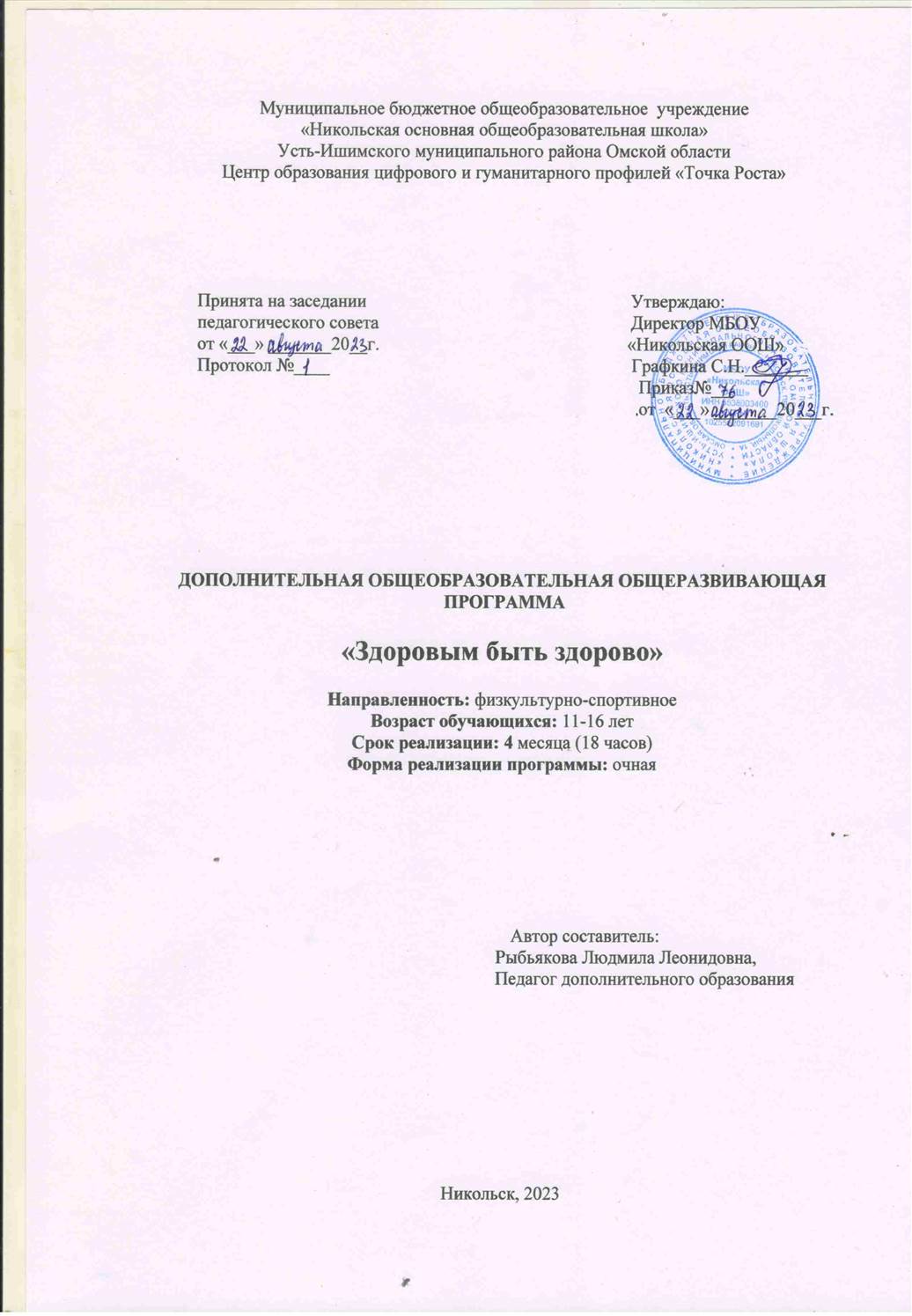 Пояснительная запискаКраткосрочная дополнительная общеобразовательная общеразвивающая программа «Здоровым быть здорово!» имеет физкультурно-спортивную направленность и предназначена для детей 11- 16 лет. Актуальность программы определяется необходимостью укрепления здоровья детей,  освоения детьми оздоровительных методов, ознакомления детей с современными формами и методиками физкультурно-оздоровительной деятельности, повышения  мотивации  детей на дальнейшее обучение в спортивно-оздоровительных группах. Программа предназначена на организацию свободного времени детей 11- 16 лет. В программу включены направления: дыхательная гимнастика,  физические упражнения в борьбе со стрессом, профилактика нарушений осанки, детская йога. Йога – древнее учение, созданное для очищения, оздоровления и укрепления тела, а также обретения душевного покоя и равновесия. Поддерживать здоровье, развивать гибкость и выносливость, умение концентрировать внимание необходимо с ранних лет, именно поэтому в программу был включен раздел «Детская йога: польза для здоровья и как она работает».Возраст 11- 16 лет является периодом усиленного роста организма. Это время, когда кости и мышцы увеличиваются в длину, а механизмы поддержания позы еще не приспособились к произошедшим изменениям. Если мышцы у ребенка ослаблены - это приводит к нарушениям осанки. Раздел  «Профилактика нарушений осанки» направлен  на освоение детьми упражнений для укрепления мышц, формирование правильной осанки.Цель   программы:  формирование культуры здорового образа жизни, ценности здорового образа жизни. Задачи:  
1.  Расширить знания детей о современных физкультурно-оздоровительных технологиях.
2.  Обучить детей комплексам упражнений,   направленным на сохранение и укрепление здоровья .
3. Развить потребность  заниматься физическими упражнениями в самостоятельной деятельности    Планируемые результаты:личностные:
- сформированность  ответственного  отношения  к здоровью; 
- сформированность потребности в регулярных занятиях физической культурой и спортом;
- приобретение практического опыта применения физкультурно-оздоровительных технологий.метапредметные:
- научатся  объективно оценивать свои физические возможности;- получат опыт работы по сбору информации из различных источников- -получат опыт работы в группе сверстников, взаимодействия с руководителем- - получать опыт действовать по плану, последовательно от этапа к этапуПонаправленности:
- овладеют знаниями о современных формах и методик физкультурно-оздоровительной деятельности, направленных на сохранение и укрепление здоровья;
- овладеют  навыками выполнения упражнений, направленных на сохранение и укрепление здоровья- получат опыт самостоятельно составлять комплексы упражнений. Тематическое  планированиеСодержание программыРаздел: Польза дыхательной гимнастики Тема: Дыхание и его значение для организма человека. Правильное дыхание.Практика: дыхательная гимнастика Стрельниковой. Медленное дыхание.
Формы проведения занятия:групповая, мастер-класс. Применяется дифференцированный подход к детям  (в связи с их индивидуальными особенностями детей, т.к.  результативность в усвоении материала может быть различной).Методы и приемы обучения: рассказ, беседа, объясненные, показ, пробаФорма подведения итогов по теме: анкетирование Методы контроля: наблюдениеВиды деятельности обучающихся: выполняют упражнения дыхательной гимнастики.Контрольное задание: самостоятельное  составление  комплекса упражнений по выбранной тематике, демонстрация, аргументация  (в чем   польза данных упражнений).Раздел: Физические упражнения в борьбе со стрессомТема: Стресс и его причины. Способы снятия стресса. Практика: физические упражнения для снятия стресса и напряжения.Формы проведения занятия: групповая, игровая форма.Применяется дифференцированный подход к детям  (в связи с их индивидуальными особенностями детей, т.к.  результативность в усвоении материала может быть различной).Приемы:  «Визуализация», «Дыхание животом», Упражнения «Семь свечей», «Выплеснуть стресс на бумагу», «Глобализация», «Качели», «Тянемся к звездам», «Лимон»Методы и приемы обучения: рассказ, беседа, практика.Методы контроля: наблюдениеФорма подведения итогов по теме: анкетированиеВиды деятельности обучающихся: работа с карточками, выполняют упражнения, игровая деятельность.Контрольное задание: защита мини-проекта «Комплекс борьбы со стрессом» ( 3-4 упражнения)Раздел: «Детская йога: польза для здоровья и как она работает.Тема: История возникновения Йоги. Йога  как способ для сохранения и укрепления и  здоровья. Детская йога.Практика: комплекс упражнений йогиФормы проведения занятия: просмотр видеофильма, мастер-класс. Применяется дифференцированный подход к детям  (в связи с их индивидуальными особенностями детей, т.к.  результативность в усвоении материала может быть различной).Методы и приемы обучения: рассказ, беседа, объясненные, показ, практикаМетоды контроля: наблюдениеФорма подведения итогов по теме: анкетирование
Виды деятельности обучающихся: просмотр видео, беседа по фильму,  выполняют упражнения.Раздел: Профилактика нарушений осанки Тема: Упражнения для профилактики нарушений осанки. Правильная осанка. Виды нарушений осанки. Практика: проверка осанки каждого. Специальные упражнения, направленные на формирование правильной осанки и устранение деформаций опорно-двигательного аппарата. Формы проведения занятия: тестирование каждого ребенка, мастер-класс. Применяется дифференцированный подход к детям  (в связи с их индивидуальными особенностями детей, т.к.  результативность в усвоении материала может быть различной).
Методы и приемы обучения: рассказ, беседа, объясненные, показ, практикаФорма подведения итогов по теме: анкетирование 
Методы контроля: наблюдение
Виды деятельности обучающихся: выполняют упражнения, проверка осанки друг друга, составление кратких рекомендаций друг  другу.
Итоговое (открытое) занятие: «Калейдоскоп здоровья»Практика: демонстрация самостоятельно разработанного  комплекса упражнений с аргументацией. Проведение мастер-класса: обучился сам, научу другого. Работа жюри: оценивание комплекса по критериям. Подведение  итогов,  награждение по номинациям. Контрольно-оценочные средстваОпрос, анкетирование АнкетированиеАнкетирование по теме №1. Польза дыхательной гимнастики1)Есть ли у Вас привычка дышать через рот?а) да (1 балл) б) нет (2 балла)    2) Есть ли у Вас хронические заболевания?     а) да (1 балл)     б) нет (2 балл)     3) Как часто Вы болеете простудными заболеваниями?а) 2 раза в год (3 балла)б) 1 раз в год (4 балла)в) 3 раза в год (2 балла)г) 4 и более (1 балл)4)Изменилось ли Ваше самочувствие после выполнения гимнастики Стрельниковой?а) да, улучшилось (3 балла)б) нет, ухудшилось (1 балл)в) без изменений (2 балла)5) Будете ли Вы практиковать гимнастику Стрельниковой в своей повседневной жизни?а) скорее, да (2 балла)б) скорее, нет (1 балл)6) Есть ли у Вас проблемы с дыхательной системой?а) да (затрудненное дыхание, кашель, мокрота) (1 балл)б) нет (2 балла)
Итоги тестирования: Низкий уровень: 6-8 баллов; Средний уровень: 9-11 балловВысокий уровень:12-15 балловАнкетирование по теме №2. Физические упражнения в борьбе со стрессомКак ты считаешь, подвержен ли ты стрессам?а) да (1 балл)б) нет (2 балла)2. Нравится ли Вас учиться?а) да (2 балла)б) нет (1 балл)2. Можете ли Вы назвать себя позитивным человеком?а) да (2 балла)б) нет (1 балл)3. Как часто вы вступаете в конфликты?а) часто (1 балл)б) редко (2 балла)4. Вы часто испытываете стресс?а) да (1 балл)б) нет (2 балла)5. Какие приемы снятие стресса Вы практикуете? (Можно указывать несколько вариантов)а) физическая активность (1 балл)б) общение с друзьями, родными (1 балл)в) хобби (1 балл)г) прогулка на свежем воздухе (1 балл)д) другое___________________ (1 балл)6. Как часто вы чувствуете себя «нервозным», подавленным?а) часто (1 балл)б) редко (2 балла)в) никогда (3 балла)7. Какое упражнение для снятия стресса вам понравилось больше всего(нужное подчеркнуть)? а) медленное дыхание; дыхание животом; лимон; визуализация; стратегия; семь свечей; выплеснуть стресс на бумагу; глобализация; качели; тянемся к звездам (2 балла) б) не понравилось ни одно упражнение (1 балл)8. Изменилось ли Ваше настроение после выполнения предложенных упражнений?а) да, настроение улучшилось (3 балла)б) нет, настроение ухудшилось (1 балл)в) не изменилось (2 балла)9. Будете ли практиковать предложенные методы снятия стресса в своей повседневной жизни?а) скорее, да (2 балла)б) скорее, нет (1 балл)Итоги тестирования:низкий уровень: 10 – 15 балловсредний уровень: 16 - 21  балловвысокий уровень: 22 - 25 балловАнкетирование по теме №3.  Йога: польза для здоровья и как она работаетПонравилось ли вам выполнение упражнений йоги?а) да (2 балла)б) нет (1 балл)Каково Ваше состояние здоровья в целом?а) удовлетворительное (частые простуды, имеются хронические заболевания или просто частые болезни различного происхождения) (1 балл)б) хорошее (возможны болезни сезонного характера) (2 балла)в) отличное (случаются болезни, но очень редко) (3 балла)      3. Будете те Вы выполнять упражнения йоги в своей повседневной жизни?а) да (2 балла)б) нет (1 балл)        4. Изменилось ли Ваше настроение после проведения йоги?а) да, улучшилось (3 балла)б) нет, ухудшилось (1 балл)в) осталось без изменений (2 балла)         5. Какой из видов йоги для Вас более привлекателен? а) Аштанга-йога; Бикрам-йога; Хатха-йога; Айенгар-йога; Дживамукти-йога; Крипалу-йога; Кундалини-йога; Силовая йога; Восстановительная йога Шивананда; Виньяса-йога; Винийога; Инь;  (нужное подчеркнуть) (2 балла)б) не понравился ни один из видов (1 балл)Анкетирование по теме №4. Профилактика нарушений осанки 1. Свои школьные принадлежности вы носите в….?а) портфеле (1 балл)б) рюкзак (2 балла)г) сумке (1 балл)2. Занимаетесь ли Вы спортом?а) да (указать вид спорта) __________________ (2 балла)б) нет (1 балл)3. Сколько времени проводите у телевизора или компьютера без отдыха?а) 30 минут (3 балла)б) 1 час (2 балла)в) больше 1 часа (1 балл) 4. Выполняете ли Вы утреннюю гигиеническую гимнастику?а) да (2 балла)б) нет (1 балл)5. Будете ли Вы практиковать предложенный комплекс упражнений?а) да (2 балла)б) нет (1 балл)6. Есть ли у тебя дома свой учебный уголок?а) да  (2 балла)б) нет (1 балл)7. Сколько времени Вы тратите на приготовление домашних заданий?а) 30 минут (4 балла)б) 1 час (3 балла)в) 2 часа (2 балла)г) 3 часа (1 балл)8) Сколько времени в день Вы гуляете?а) 30 минут (1 балл)б) 1 час (2 балла)в) 2 часа (3 балла)Итоги тестирования:низкий уровень: 8 – 12 балловсредний уровень: 13 – 16 баллов.высокий уровень: 17- 20 балловПедагогическое наблюдение.Оценка образовательных результатов обучающихся осуществляется по шкале: выше базового:  3, базовый уровень:  2, ниже базового:  1Условия реализации программыМатериально-техническое обеспечениеМесто проведения: спортивный зал, стадион. 
Спортивное оборудование: гимнастические маты, гимнастическая стенка.
Спортивный инвентарь: гантели, гимнастические палки, гимнастические коврики.
Технические средства обучения: музыкальный центр, аудиокассеты и диски с  музыкальным материалом.Список  литературы1.Стратегия развития физической культуры и спорта в Российской Федерации на период до 2020 года (утверждена распоряжением Правительства Российской Федерации от 7 августа 2009 года N 1101-р привлекательных для молодежи форм и методик физкультурно-оздоровительной деятельности).
2.Селуянов В. Н. Технология оздоровительной физической культуры. — М.: Спорт Академ Пресс, 2001. 
3.И-Шен. «Йога для начинающих» - М.: «Эксмо», 2008
4.Кинан К., Лев А. «Управление стрессом» - М.: «Эксмо», 2006
5.Кришнамачар Б., Сундарараджа А. «Йога. Путь к здоровью» - М.: «Флинта», 2014
6.Кукалев С.В. "Йога. Учебник для начинающих" – Ростов-на-Дону: «Феникс», 2011
7.Луковкина А. «Правильное дыхание – основа жизни» - М.: «Научая книга», 2013
8.Потапчук, А.А. Лечебная физическая культура в детском возрасте / А.А. Потапчук, С. В. Матвеев, М. Д. Дидур, М.: Речь, 2007, 472 с
9.Простокишина, Н.А. Профилактика и коррекция нарушений осанки и плоскостопия детей /Н.А. Простокишина. // Здоровьесберегающее образование. – 2012. - №5 (25). – С. 82-86.
10.Романов В.И., Романова Р.Л. «Будем правильно дышать!» - М.: «Ваш полиграфический партнер», 2011
11.Тураева, Н.В. Занимаемся осанкой! /Н.В. Тураева. // Физическая культура в школе. – 2015. - № 1.- С. 25-28.
12.Фролов А. «Йогатерапия. Практическое руководство» - М.: «Ориенталия», 2015Интернет-ресурсы1.Блог Валерия Мирошниченко о пользе занятий йогой и здоровом образе жизни - http://yogaindigo.ru/pozy/uprazhneniya-jogi-dlya-nachinayushhih-v-domashnih-usloviyah.html
2.Психология - http://psyhoday.ru/
3.Центр дыхательной гимнастики А.Н. Стрельковой - http://strelnikova.ru/ 4.Фитнес тренинг - http://fit-training.ru
5.ROSTDUHA.RU Психология и саморазвитие - http://rostduha.ru/pricini_stressa/
6. Занятие с элементами тренинга «Стресс: как его...» - http://nsportal.ru№	                         Раздел 	                                                  Количество часовУровни самостоятельности и активности в освоении программыОпыт предметной деятельностиОпыт предметной деятельностиОпыт предметной деятельностиОпыт метапредметной деятельностиОпыт метапредметной деятельностиОпыт метапредметной деятельностиОпыт личностных действийОпыт личностных действийОпыт личностных действийУровни самостоятельности и активности в освоении программыОпыт овладения знаниями о современных формах и методиках физкультурно-оздоровительной деятельности, направленных на сохранение и укрепление здоровьяОпыт овладение навыками выполнения упражнений, направленных на сохранение и укрепление здоровья.Опыт действовать по плану, последовательно от этапа к этапуОпыт работы по сбору информации из различных источниковВзаимодействие в группе сверстников, взаимодействия с руководителемУровень самостоятельности во время занятия Отношение к здоровому образу жизниИнтерес к регулярным занятиям физической культурой и спортомУмение применять свои знания и уменияВыше базовогоОвладел знаниями по теме, активно отвечает на вопросы руководителя по темеПравильно выполняет упражнения Умеет составлять комплекс упражненийДействует планомерно. Помнит о цели работы на протяжении всей деятельностиСобирает информацию по теме. Делает зарисовки в тетрадиУмеет работать в группе сверстников, выстраивать коммуникацию с взрослыми, высказывать и аргументировать свои мыслиАктивен в процессе занятия ,предлагает свой варианты, делает выводы, фиксирует их в тетрадиПроявляет заинтересованность во время занятия, задает вопросы, правильно выполняет упражненияРебенок проявляет большой интерес к физическим упражнениям, хочет записаться в спортивную секциюЧетко отвечает на вопросы, Демонстрирует свои уменияБазовыйОвладел знаниями по теме, иногда проявляет затруднения при ответе на вопросы руководителя по темеПравильно выполняет упражнения, иногда испытывает затруднения в составлении комплексовПринимает активное участие при планировании деятельности совместно со взрослымиПроявляет настойчивость в достижении результатов, помнит о цели работы, самостоятельно готовит материалРаботает в группе, иногда затрудняется выстраивать диалог с руководителемАктивен на занятии, иногда предполагает свои варианты, делает выводы с помощью взрослых, фиксирует их в тетрадиЗаинтересован во время занятия, задает вопросы, но иногда испытывает затруднения, при выполнении упражненийРебенок хочет самостоятельно заниматься физическими упражнениями домаЗатрудняется в ответах, дает ответ по наводящим вопросам. Демонстрирует свои уменияНиже базовогоНе овладел знаниями, не отвечает на вопросы по темеВо время выполнения упражнений часто допускает ошибки, не может составить комплекс упражненийПассивен при планировании деятельности совместно со взрослымиСамостоятельно готовит материал для экспериментирования, но не учитывает их качества и свойства. Не проявляет настойчивость в достижении результатовВ группе сверстников пассивен, не проявляет инициативыВ процессе проведения занятия не проявляет активности, редко предлагает свои вариантыПассивен, не задает вопросы, упражнения выполняет не правильноНет желания заниматься физическими упражнениями и спортомЗатрудняется в ответах, не дает ответ по наводящим вопросам. Не демонстрирует свои уменияТемаПрезентационный материалДидактический материалИнформационные ресурсы1-Приложение №12-Карточки с упражнениямиПриложение №23Видео - фильмПриложение №34-Приложение №4Итоговое занятие